使用石头做土净的方式كيفية التيمم بالحجر[باللغة الصينية ]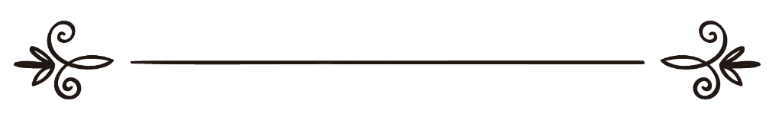 来源：伊斯兰问答网站مصدر : موقع الإسلام سؤال وجواب编审: 伊斯兰之家中文小组مراجعة: فريق اللغة الصينية بموقع دار الإسلام使用石头做土净的方式问：使用石头做土净的方式是什么？如果石头比较小，抹两手的方式是什么？（可否使用像肥皂块一样大的石头做土净？）愿真主回赐你们。答：一切赞颂，全归真主。我们网站以前选择了哈奈非学派和马力克学派的主张，就是允许使用大地上的所有东西如石头等做土净，敬请参阅（36774）号问题的回答。使用石头做土净的方式如下：用两手掌在石头上拍打一下，然后抹脸的全部，然后抹两手。谢赫伊本•欧赛麦尼（愿主怜悯之）说：“做土净的方式就是用两手掌在洁净的大地上拍打一下，然后用两手抹脸的全部，然后两手掌互抹。”《 谢赫伊本•欧赛麦尼法特瓦全集》( 11 / 155 ) .谢赫伊本•巴兹（愿主怜悯之）说：“首先以真主的尊名开始，念“比斯名俩”（奉真主的尊名），就像在用水洗小净的时候一模一样，如果用两手拍打尘土，之后用两手抹脸和两手掌，然后念：我作证万物非主，唯有真主，独一无二；我有作证穆罕默德是真主的仆人和使者；主啊，求你使我成为忏悔之人，求你使我成为纯洁之人。就像在用水洗小净的时候一模一样，因为这是代替水的小净。”《谢赫伊本•巴兹法特瓦全集》( 29 / 100 ) .如果石头很小，则可以在两手之间翻转石头，就像翻转肥皂块一样，这样就可以代替用手拍打石头，在两手之间翻转石头之后，就抹脸和抹两手掌。尽管如此，如果方便，最好用土做土净，因为这是最谨慎小心的做法，所有的学者都一致认为这样的土净是正确有效的，马力克学派的一部分教法学家明文规定这样的做法，正如在《杰利利的天赋》( 1 / 351 )中明文规定的一样。 真主至知！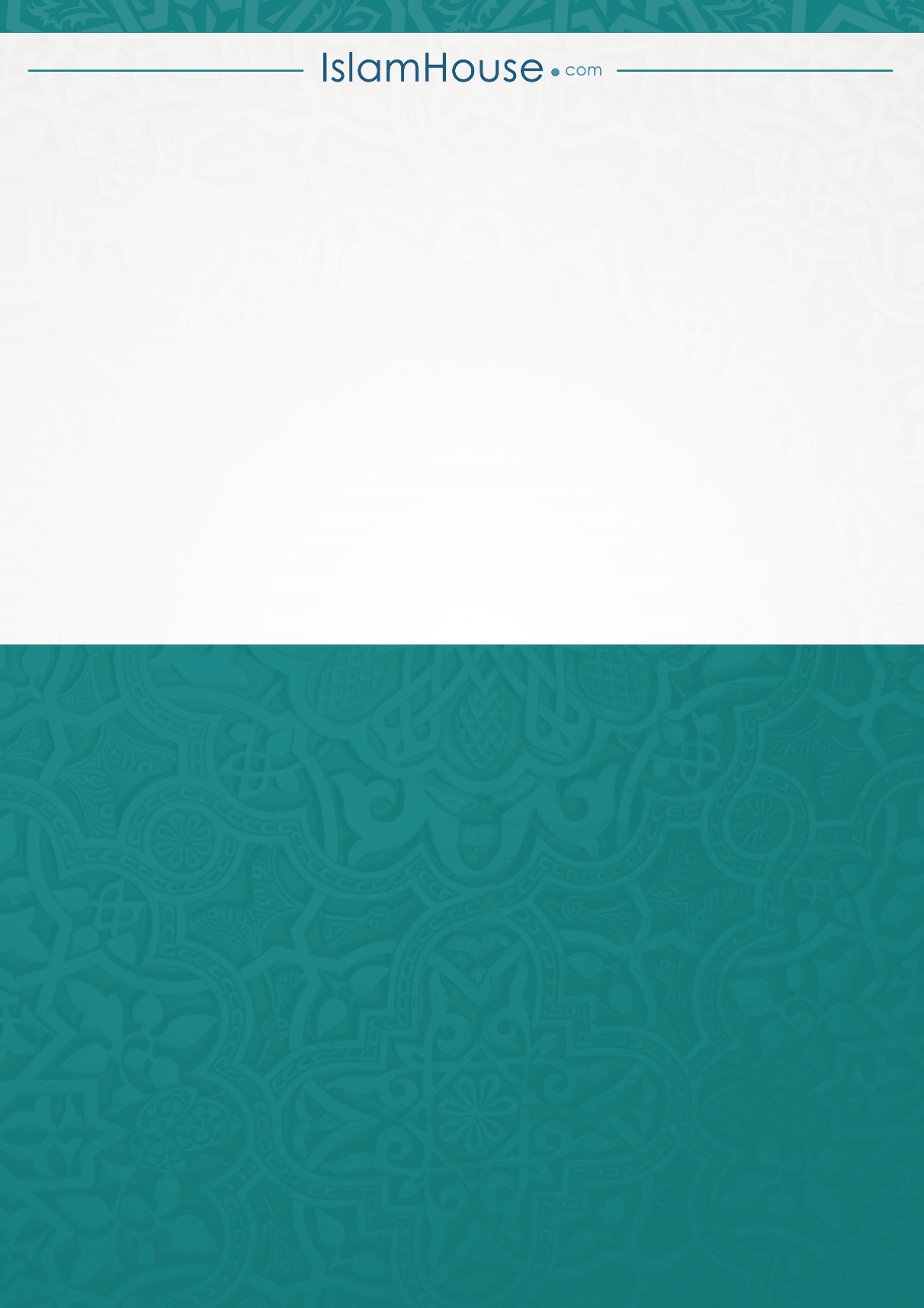 